Emerald Class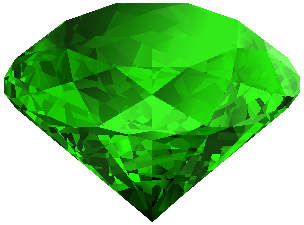 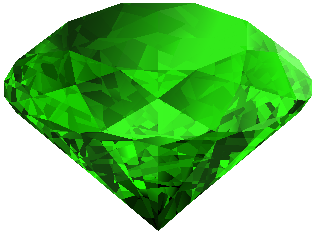  Daily tick list!Things I can do each day during lockdown:A daily champion challengeLearn my spelling wordsGo on MathleticsLog onto Reading BuddiesWatch RWI lessons on You TubeEnjoy CBBC Primary ProgrammesExplore activities on HwbComplete an Orchard Toys daily activity sheetKeep active with Joe Wicks or Jump Start Jonny on You TubeRemember there are other ideas on our class web page!